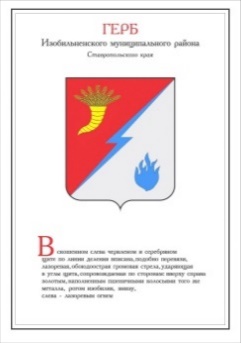 ЗАКЛЮЧЕНИЕна проект решения Думы Изобильненского городского округа Ставропольского края «О внесении изменений в положения о территориальных управлениях администрации Изобильненского городского округа Ставропольского края, утвержденные решением Думы Изобильненского городского округа Ставропольского края от 17 ноября 2017 года №53»Настоящее заключение подготовлено на основании пункта 2 статьи 157 Бюджетного кодекса Российской Федерации, подпункта 5 пункта 2 статьи 9 Федерального закона от 07.02.2011 № 6-ФЗ «Об общих принципах организации и деятельности контрольно-счетных органов субъектов Российской Федерации и муниципальных образований», Устава Изобильненского городского округа Ставропольского края, статьи 8 Положения о Контрольно-счетном органе Изобильненского городского округа Ставропольского края, утвержденного решением Думы Изобильненского городского округа Ставропольского края от 22.10.2021 №550 (далее Думы ИГО СК).Проект решения Думы ИГО СК «О внесении изменений в положения о территориальных управлениях администрации Изобильненского городского округа Ставропольского края, утвержденные решением Думы Изобильненского городского округа Ставропольского края от 17 ноября 2017 года №53» (далее Проект решения), разработан в целях уточнения предмета муниципального контроля в сфере благоустройства на соответствующих территориях  согласно изменениям, внесенным в Устав городского округа, и принятыми в соответствии с Федеральным законом от 31 июля 2020 года №248-ФЗ «О государственном контроле (надзоре) и муниципальном контроле в Российской Федерации» положениями о видах муниципального контроля,  утвержденными  Думой городского округа. Кроме того, Проектом предлагается расширить территориальную подведомственность Новоизобильненского территориального управления администрации городского округа, включив в нее - село Найденовку, хутора Широбоков и Беляев.  Внесение изменений в положение о  Новоизобильненском территориальном управлении не повлечет дополнительных расходов бюджета городского округа, но повлечет необходимость внесения изменений в решение Думы Изобильненского городского округа Ставропольского края от 17 декабря 2021 года №565 «О бюджете Изобильненского городского округа Ставропольского края на 2022 год и плановый период 2023 и 2024 годов» в связи с необходимостью перераспределения бюджетных ассигнований между администрацией Изобильненского городского округа и территориальным управлением. Финансовое обоснование необходимых перемещений к Проекту решения не представлено (расходы на содержание населенных пунктов с. Найденовка, х. Широбоков и х. Беляев, в расчетах к бюджету отдельной строкой не выделены).Проект решения Думы ИГО СК «О внесении изменений в положения о территориальных управлениях администрации Изобильненского городского округа Ставропольского края, утвержденные решением Думы Изобильненского городского округа Ставропольского края от 17 ноября 2017 года №53» может быть рассмотрен Думой ИГО СК в установленном порядке с учетом указанных замечаний.ПредседательКонтрольно-счетного органаИзобильненского городского округаСтавропольского края							          Г.В. ЮшковаКОНТРОЛЬНО-СЧЕТНЫЙ ОРГАНИЗОБИЛЬНЕНСКОГОГОРОДСКОГО ОКРУГАСТАВРОПОЛЬСКОГО КРАЯЛенина ул., д. 15, г. Изобильный, 356140Тел. 8 (86545) 2-02-16, факс 2-77-85E-mail krkizob@mail.ruОГРН 1212600012723, ИНН 2607023764, ОКПО 71778803      __17.02.2022 №__01-09/_24__      На № _______от _________           Председателю Думы                  Изобильненского городского             округа Ставропольского края            А. М. Рогову